§9-305-A.  Timely payments from escrow and notice of sale or transfer of mortgage on real estate1.  Payments from escrow.  A creditor, assignee or servicer that holds or controls funds of a consumer in an escrow account for the payment of taxes or insurance premiums shall make timely payments from that escrow account for a consumer credit transaction secured by a mortgage on real estate.  A creditor, assignee or servicer is liable to the consumer for actual damages resulting from failure to make timely payments from that escrow account.  The creditor, assignee or servicer shall also rectify the results of a failure to make timely payments, including causing corrections of the consumer's credit report and causing the discharge of any liens against the consumer's real estate.[PL 2023, c. 69, §1 (NEW).]2.  Notice of transfer or sale of mortgage on real estate.  A creditor, assignee or servicer that holds or controls funds of a consumer in an escrow account for the payment of insurance premiums for a consumer credit transaction secured by a mortgage on real estate shall notify the insurer that provides insurance coverage for the real estate subject to the mortgage upon the sale or transfer of the mortgage. A creditor, assignee or servicer may satisfy the notice requirement in this subsection by providing the insurer with a copy of the notice of the sale or transfer of the mortgage sent to the consumer.[PL 2023, c. 69, §1 (NEW).]SECTION HISTORYPL 2005, c. 206, §3 (NEW). PL 2023, c. 69, §1 (RPR). The State of Maine claims a copyright in its codified statutes. If you intend to republish this material, we require that you include the following disclaimer in your publication:All copyrights and other rights to statutory text are reserved by the State of Maine. The text included in this publication reflects changes made through the First Regular and First Special Session of the 131st Maine Legislature and is current through November 1. 2023
                    . The text is subject to change without notice. It is a version that has not been officially certified by the Secretary of State. Refer to the Maine Revised Statutes Annotated and supplements for certified text.
                The Office of the Revisor of Statutes also requests that you send us one copy of any statutory publication you may produce. Our goal is not to restrict publishing activity, but to keep track of who is publishing what, to identify any needless duplication and to preserve the State's copyright rights.PLEASE NOTE: The Revisor's Office cannot perform research for or provide legal advice or interpretation of Maine law to the public. If you need legal assistance, please contact a qualified attorney.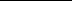 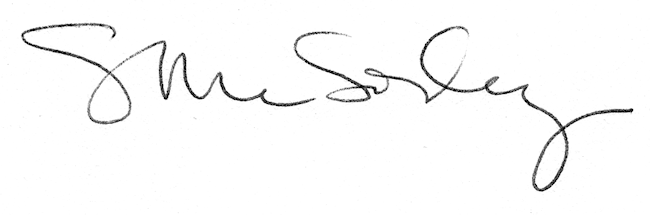 